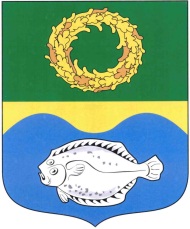 РОССИЙСКАЯ ФЕДЕРАЦИЯКАЛИНИНГРАДСКАЯ ОБЛАСТЬОКРУЖНОЙ СОВЕТ ДЕПУТАТОВМУНИЦИПАЛЬНОГО ОБРАЗОВАНИЯ«ЗЕЛЕНОГРАДСКИЙ ГОРОДСКОЙ ОКРУГ»(первого созыва)РЕШЕНИЕ от 24 июня 2019 года                                                            № 320 г. Зеленоградск                                  Об утверждении генерального плана муниципального образования «Зеленоградский городской округ»В соответствии с Градостроительным кодексом Российской Федерации, Федеральным законом от 06.10.2003 г. № 131 «Об общих принципах организации местного самоуправления в Российской Федерации», Уставом муниципального образования «Зеленоградский городской округ», с учетом протоколов публичных слушаний в пос. Алексеевка от 15.06.2018 г., пос. Александровка от 08.06.2018 г., пос. Алексино от 02.07.2018 г., пос. Аральское от 08.06.2018 г., пос. Баркасово от 26.09.2018 г., пос. Безымянка от 28.05.2018 г., пос. Богатое от 26.05.2018 г., пос. Васильково от 01.06.2018 г., пос. Вербное от 28.05.2018 г., пос. Водное от 28.06.2018 г., пос. Вольное от 28.05.2018 г., пос. Веткино от 14.06.2018 г., пос. Вершинино от 18.06.2018 г., пос. Вершково от 22.06.2018 г., пос. Горбатовка от 07.06.2018 г., пос. Грачевка от 25.06.2018 г., пос. Геройское от 04.06.2018 г., пос. Горьковское от 07.06.2018 г.,  пос. Гусевка от 26.06.2018 г., пос. Дачное от 25.05.2018 г., пос. Дворики от 26.06.2018 г., пос. Волошино от 03.07.2018 г., пос. Дорожное от 09.07.2018 г., пос. Дружба от 26.06.2018 г., пос. Дружное от 06.07.2018 г., пос. Дубровка от 08.06.2018 г., пос. Рогачево от 08.06.2018 г., пос. Заостровье от 05.06.2018 г., пос. Звягинцево от 18.06.2018 г., пос. Зеленый Гай от 15.06.2018 г., пос. Иркутское от 25.05.2018 г., пос. Искрово от 31.05.2018 г., пос. Калиново от 14.06.2018 г., пос. Каменка от 01.06.2018 г., пос. Красноторовка от 29.06.2018 г., пос. Каштановка от 29.05.2018 г., пос. Киевское от 25.05.2018 г., пос. Кленовое от 29.06.2018 г., пос. Клюквенное от 25.06.2018 г.,  пос. Коврово от 01.06.2018 г., пос. Колосовка от 03.07.2018 г., пос. Корчагино от 31.05.2018 г., пос. Кострово от 09.07.2018 г., пос. Котельниково от 06.07.2018 г., пос. Красновка от 26.06.2018 г., пос. Краснофлотское от 29.05.2018 г., пос. Круглово от 21.06.2018 г., пос. Кудринка от 31.05.2018 г., пос. Кузнецкое от 06.07.2018 г., пос. Куликово (Ковровское с/п) от 05.06.2018 г., пос. Куликово (Переславское с/п) от 15.06.2018 г., пос. Кумачево от 05.07.2018 г., пос. Лесенково от 25.06.2018 г., пос. Лесной от 19.06.2018 г., пос. Летное от 05.06.2018 г., пос. Листовое от 26.06.2018 г., пос. Листопадовка от 26.06.2018 г., пос. Логвино от 05.07.2018 г., пос. Луговское от 28.05.2018 г., пос. Лужки от  29.05.2018 г., пос. Майский от 29.06.2018 г., пос. Медведево от 05.07.2018 г., пос. Мельниково от 30.05.2018 г., пос. Молочное от 15.06.2018 г., пос. Морозовка от 21.06.2018 г., пос. Морское от 19.06.2018 г., пос. Моховое от 30.05.2018 г., пос. Муромское от 29.05.2018 г., пос. Надеждино от 28.05.2018 г., пос. Низовка от 31.05.2018 г., пос. Новосельское от 25.05.2018 г., пос. Обухово от 08.06.2018 г., пос. Озерово от 29.05.2018 г., пос. Ольховое от 28.06.2018 г., п.ос Ольшанка от 08.06.2018 г., пос. Орехово от 29.06.2018 г., пос. Осокино от 22.06.2018 г., пос. Откосово от 03.07.2018 г., пос. Охотное от 29.06.2018 г., пос. Павлинино от 03.07.2018 г., пос. Перелески от 06.07.2018 г.,  пос. Переславское от 05.07.2018 г., пос. Поваровка от 21.06.2018 г.,  пос. Подорожное от 09.07.2018 г., пос. Привольное от 25.05.2018 г., пос. Прислово от 02.07.2018 г., пос. Прохладное от 09.07.2018 г., пос. Путилово от 21.06.2018 г., пос. Ракитное от 28.06.2018 г., пос. Родники от 04.06.2018 г., пос. Романово от 04.06.2018 г., пос. Рощино от 04.06.2018 г., пос. Русское от 22.02.2018 г., пос. Рыбачий от 19.06.2018 г., пос. Сальское от 07.06.2018 г., пос. Сараево от 02.07.2018 г., пос. Светлово от 14.06.2018 г., пос. Серегино от 09.07.2018 г., пос. Сиренево от 31.05.2018 г., пос. Сокольники от 01.06.2018 г., пос. Сторожевое от 02.07.2018 г.,  пос. Сычево от 22.06.2018 г., пос. Федорово от 31.05.2018 г., пос. Филино от 02.07.2018 г., пос. Холмогоровка от 18.06.2018 г., пос. Холмы от 30.05.2018 г., пос. Шатрово от 28.06.2018 г., пос. Широкополье от 28.05.2018 г., пос. Шумное от 04.06.2018 г., пос. Ягодное от 02.07.2018 г., пос. Янтаровка от 02.07.2018 г., г. Зеленоградск от 10.07.2018 г., заключения по  итогам   публичных  слушаний  по проекту генерального плана муниципального образования «Зеленоградский городской округ», распоряжения Правительства Калининградской области от 01 марта 2019 г. №45-рп «О согласовании проекта генерального плана муниципального образования «Зеленоградский городской округ» Калининградской области», протокола по урегулированию разногласий, послуживших основанием для подготовки сводного заключения Министерства экономического развития Российской Федерации от 28.02.2019 г. № 5837-ВЖ/Д27и о несогласии с проектом генерального плана муниципального образования «Зеленоградский городской округ» от 06 мая 2019 года окружной Совет депутатов муниципального образования «Зеленоградский городской округ»РЕШИЛ:Утвердить генеральный план муниципального образования «Зеленоградский городской округ» согласно приложению.Опубликовать решение в газете «Волна» и разместить на официальном сайте органов местного самоуправления муниципального образования «Зеленоградский городской округ».Решение вступает в силу после его официального опубликования.Глава муниципального образования«Зеленоградский городской округ»               			         С.В. Кулаков          